Name:___________________________ Date: _________________Oral Reading Tunnel Vision: Building an Underwater Tunnel -(Scholastic)SPRING 4Finding the IdeaLike all well-made structures, the tunnel started with a good idea.  Jim Pattison Jr., who runs Ripley Entertainment, noticed the underwater tunnel in other aquariums he visited around the world.  He thought it looked great, but he wanted to do something different. He wanted the tunnel to twist and turn. This would make the tunnel a lot more fun to walk through while looking at the animals.  But it would also make the tunnel harder to design and build.An aerial view showing how part of the tunnel windsDid you know? Ripley Entertainment made two aquariums in the U.S. before making the one in Toronto.  All three have a winding tunnel, but the one in Toronto is the longest.READING ASSESSMENT CONFERENCELiving Life to the ExtremesSPRING 4*This conference should feel like a good chat about the book. The prompts are here to guide you. Feel free to build on the students’ response but keep the conference brief*Ask, after reading, the following questions: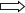 How do you usually figure out words you don’t know? (Examples: interference, military, pollution)Word Strategies: (Do not show this list to students.)___ finger points                    ___ chunk the word___ reread it                          ___ skip it___ look at the picture         ___ cover the ending and look for smaller words___ ask someone                  ___ break the word into syllables___ sound it out___ look it up in the dictionary___ try and figure out what makes      sense in the sentence___ Other: ______________________________________________________________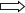 What do you do to help yourself when you don’t understand what you are reading?Sense Strategies: (Do not show this list to students.)___ reread it                                 ___ make a picture in my mind___ skip it                                      ___ try another book___ look in the paragraph for    ___ make notes on what I’ve read       words I know                            ___ make a connection between the___ look at the pictures and                                             ___ ask someone                                    text, yourself, the world, another text, captions___ other: ______________________________________________________________1. What connections did you make as you were reading?______________________________________________________________________________________________________________________________________________________________________2. Tell me something that you learned or surprised you about underwater aquariums?______________________________________________________________________________________________________________________________________________________________________green sea turtleFun Fact:   Females can lay between 75-200 eggs in one clutch!Notice if the student…__ rereads text                                             __ sounds word out                              __ covers the ending and__ asks for help                                            __ looks at the pictures                             looks for smaller words__ skips the word and comes back          __ chunks the words                             __ self-corrects__ tries to figure out what makes              __ uses text features other                    __ finger points     sense in the sentence                                 than picturesHaltingCarefulConfidentFluentExpressive-little expression-short phrases-slow with long pauses and repetitions-some expression that conveys meaning-longer word phrases some of the time-moderate rate with some pauses and repetitions-little flow-expression generally reflects mood and pace-longer, meaningful phrases some of the time-rate with a few pauses or repetitions-sounds like talk-expression reflects mood and pace-longer, meaningful phrases most of the time-good rate – flow- may be an occasional pause-very expressive in mood and pace – like a performance-consistently longer, meaningful phrases-rate reflects the ‘passion’ of the author’s voice